Параметры:Учебный год: 2019 учебный годВиды учебной деятельности: ПланТерритория: НефтекумскийОтдел образования: Отдел образования администрации Нефтекумского городского округа Ставропольского краяКафедра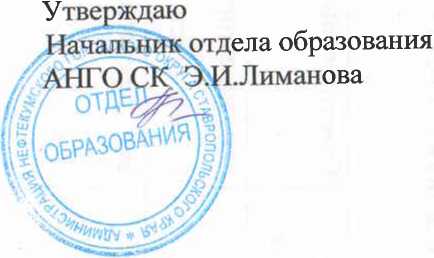 КафедраКафедраКафедраКоличество слушателейВид курсового мероприятияВид курсового мероприятияВид курсового мероприятияВид курсового мероприятияКоличество слушателейТема курсового мероприятияДата начала обученияДата окончания обученияИтого часовКоличество слушателейТерриторияТерриторияТерриторияТерриторияКоличество слушателейСлушатели курсовОбразовательная организацияДолжностьПредметКоличество слушателейКафедра гуманитарных дисциплинКафедра гуманитарных дисциплинКафедра гуманитарных дисциплинКафедра гуманитарных дисциплин34КПК 36КПК 36КПК 36КПК 3611Интерактивные технологии в преподавании истории и обществознания07.09.201913.09.2019361НефтекумскийНефтекумскийНефтекумскийНефтекумский1Серсембиева Нурия ФаизбиевнаМКОУ СОШ №15Педагог дополнительного образованияДругие предметы1Методика подготовки обучающихся к государственной итоговой аттестации по истории и обществознанию26.10.201901.11.2019362НефтекумскийНефтекумскийНефтекумскийНефтекумский2Газимагомедов Магомед РамазановичМКОУ СОШ № 6 НефтекумскийУчитель истории1Григорян Эльмира ПетровнаМКОУ СОШ № 3 с углубленным изучением отдельных предметовУчитель истории и обществознанияИстория, обществоведение, право1Методика подготовки обучающихся к государственной итоговой аттестации по русскому языку и литературе31.10.201907.11.2019361НефтекумскийНефтекумскийНефтекумскийНефтекумский1Юлубаева Зульфия МауталиевнаМКОУ СОШ № 6 НефтекумскийУчитель русского языка и литературыРусский язык, литература1Методика подготовки обучающихся к государственной итоговой аттестации по иностранному языку30.11.201906.12.2019361НефтекумскийНефтекумскийНефтекумскийНефтекумский1Звада Надежда НиколаевнаМКОУ СОШ №15Учитель иностранных языковИностранный язык1Методика подготовки обучающихся к государственной итоговой аттестации по русскому языку и литературе30.11.201906.12.2019365НефтекумскийНефтекумскийНефтекумскийНефтекумский5Багатырева Елизавета МуртазалиевнаМКОУ СОШ № 16Учитель русского языка и литературыРусский язык, литература1Елманбетова Альфия СултанбековнаМКОУ СОШ № 16Учитель русского языка и литературыРусский язык, литература1Иманалиева Галия БаймухамбетовнаМКОУ СОШ № 16Учитель русского языка и литературыРусский язык, литература1Колганова Елена ИвановнаМКОУ СОШ № 3 с углубленным изучением отдельных предметовУчитель русского языка и литературыРусский язык, литература1Кошенова Газиме АнваровнаМКОУ СОШ №15Учитель русского языка и литературыРусский язык, литература1Научно-методическое сопровождение работы с обучающимися, проявившими выдающиеся способности по иностранным языкам13.12.201919.12.2019361НефтекумскийНефтекумскийНефтекумскийНефтекумский1Шерефитдинова Еллетхан АбдулмуталаповнаМКОУ СОШ№12Учитель иностранных языковИностранный язык1КПК 72КПК 72КПК 72КПК 7223Особенности преподавания филологических дисциплин в условиях реализации ФГОС ООО и Концепции преподавания русского языка и литературы в Российской Фед07.09.201920.09.2019721НефтекумскийНефтекумскийНефтекумскийНефтекумский1Абдулхалимова Зарина КельдалиевнаМКОУ СОШ№12Заместитель директора1Совершенствование профессиональных компетенций педагогов, реализующих предметные области «Основы религиозных культур и светской этики» и «Основы дух09.09.201921.09.2019722НефтекумскийНефтекумскийНефтекумскийНефтекумский2Белялова Секерхан МураталиевнаМКОУ СОШ №15Учитель технологииТехнология1Мустафаева Замират БекуевнаМКОУ СОШ№12Учитель начальных классовНачальная школа1Преподавание истории и обществознания в школе в условиях реализации ФГОС ООО и Концепции нового учебно-методического комплекса по отечественной истори21.09.201904.10.2019724НефтекумскийНефтекумскийНефтекумскийНефтекумский4Ильясова Гульфия МухамеддеминовнаМКОУ СОШ №15Учитель истории и обществознанияИстория, обществоведение, право1Курбанова Завида МусаевнаМКОУ СОШ№11Учитель истории и обществознанияИстория, обществоведение, право1Машко Людмила АнатольевнаМКОУ СОШ № 9 НефтекумскийУчитель истории и обществознанияИстория, обществоведение, право1Рощина Галина ВладимировнаМКОУ СОШ №10 НефтекумскийУчитель истории и обществознанияИстория, обществоведение, право1Преподавание русского языка и литературы в условиях поликультурной образовательной среды современной школы21.09.201904.10.2019725НефтекумскийНефтекумскийНефтекумскийНефтекумский5Заря Елена АлександровнаМКОУ СОШ № 3 с углубленным изучением отдельных предметовУчитель русского языка и литературыРусский язык, литература1Нагаева Людмила ИвановнаМКОУ СОШ № 9 НефтекумскийУчитель русского языка и литературыРусский язык, литература1Сокуренко Наталья ГеоргиевнаМКОУ СОШ № 2 НефтекумскийУчитель русского языка и литературыРусский язык, литература1Таушева Зульфия БаймухамбетовнаМКОУ СОШ № 5 НефтекумскийЗаместитель директораРусский язык, литература1Ягмурчиева Арузат АрзымановнаМКОУ СОШ №8Учитель русского языка и литературыРусский язык, литература1Особенности преподавания филологических дисциплин в условиях реализации ФГОС ООО и Концепции преподавания русского языка и литературы в Российской Фед05.10.201918.10.2019722НефтекумскийНефтекумскийНефтекумскийНефтекумский2Араньязова Гульнара Мухамед-СадыковнаМКОУ СОШ№11Учитель русского языка и литературыРусский язык, литература1Бекеева Мунира СаитовнаМКОУ СОШ№11Учитель русского языка и литературыРусский язык, литература1Преподавание иностранных языков в условиях реализации ФГОС основного общего образования и введения профессионального стандарта педагога12.10.201925.10.2019722НефтекумскийНефтекумскийНефтекумскийНефтекумский2Курбанова Сельфихан АрфаполатовнаМКОУ СОШ №7 НефтекумскийУчитель иностранных языковИностранный язык1Османова Гозель ЗармухамедовнаМКОУ СОШ № 3 с углубленным изучением отдельных предметовУчитель иностранных языковИностранный язык1Преподавание русского языка и литературы в условиях поликультурной образовательной среды современной школы19.10.201901.11.2019721НефтекумскийНефтекумскийНефтекумскийНефтекумский1Ревина Елена ИвановнаМКОУ СОШ № 3 с углубленным изучением отдельных предметовУчитель русского языка и литературыРусский язык, литература1Особенности преподавания филологических дисциплин в условиях реализации ФГОС ООО и Концепции преподавания русского языка и литературы в Российской Фед02.11.201916.11.2019721НефтекумскийНефтекумскийНефтекумскийНефтекумский1Краюшкина Ирина ВикторовнаМКОУ СОШ № 6 НефтекумскийУчитель русского языка и литературыРусский язык, литература1Преподавание иностранных языков в условиях реализации ФГОС основного общего образования и введения профессионального стандарта педагога16.11.201929.11.2019722НефтекумскийНефтекумскийНефтекумскийНефтекумский2Ершова Гюзель АлександровнаМКОУ СОШ № 2 НефтекумскийУчитель иностранных языковИностранный язык1Язлыбаева Роза ТойшиевнаМКОУ СОШ № 16Учитель иностранных языковИностранный язык1Особенности преподавания филологических дисциплин в условиях реализации ФГОС ООО и Концепции преподавания русского языка и литературы в Российской Фед18.11.201930.11.2019721НефтекумскийНефтекумскийНефтекумскийНефтекумский1Садуева Мадина СламалиевнаМКОУ ВОШ №20Учитель биологииБиология1Преподавание истории и обществознания в школе в условиях реализации ФГОС ООО и Концепции нового учебно-методического комплекса по отечественной истори30.11.201913.12.2019721НефтекумскийНефтекумскийНефтекумскийНефтекумский1Лисина Нина АндреевнаМКОУ СОШ № 2 НефтекумскийУчитель истории и обществознанияИстория1Особенности преподавания филологических дисциплин в условиях реализации ФГОС ООО и Концепции преподавания русского языка и литературы в Российской Фед07.12.201920.12.2019721НефтекумскийНефтекумскийНефтекумскийНефтекумский1Толекова Зулийха ХаджаевнаМКОУ СОШ№11Учитель русского языка и литературыРусский язык, литература1Кафедра естественно-математических дисциплин и информационных технологийКафедра естественно-математических дисциплин и информационных технологийКафедра естественно-математических дисциплин и информационных технологийКафедра естественно-математических дисциплин и информационных технологий42КПК 36КПК 36КПК 36КПК 3615Особенности преподавания астрономии в системе общего образования21.09.201927.09.2019363НефтекумскийНефтекумскийНефтекумскийНефтекумский3Копанева Бегсултан Новриз- АлиевнаМКОУ СОШ №8Учитель физикиФизика1Магомедова Аминат АбдулагаджиевнаМКОУ СОШ № 9 НефтекумскийУчитель физикиФизика1Трушов Дмитрий ПавловичМКОУ СОШ №10 НефтекумскийУчитель физики и информатикиИнформатика1Современные оценочные процедуры по географии: мониторинг, проблемы, использование результатов в повышения качества образования24.10.201930.10.2019362НефтекумскийНефтекумскийНефтекумскийНефтекумский2Зверева Елена АлександровнаМКОУ СОШ № 2 НефтекумскийУчитель биологииБиология1Мурадинова Аннара ШахимбековнаМКОУ СОШ №14 НефтекумскийУчитель истории и обществознанияИстория, обществоведение, право1Теоретические и методические основы подготовки обучающихся к ГИА по физике29.11.201905.12.2019363НефтекумскийНефтекумскийНефтекумскийНефтекумский3Серсембиева Джамига БайбулатовнаМКОУ СОШ №15Учитель физикиФизика1Трушов Дмитрий ПавловичМКОУ СОШ №10 НефтекумскийУчитель физики и информатикиИнформатика1Чумаченко Валентина СергеевнаМКОУ СОШ №10 НефтекумскийУчитель физикиФизика1Методика подготовки выпускников  9 классов к государственной итоговой  аттестации по математике12.12.201918.12.2019362НефтекумскийНефтекумскийНефтекумскийНефтекумский2Гаркушина Екатерина ВладимировнаМКОУ СОШ № 16Учитель информатики и математикиИнформатика1Негоднева Татьяна МихайловнаМКОУ СОШ № 2 НефтекумскийУчитель математикиМатематика , алгебра , геометрия, алгебра и начала анализа1Организация работы с одаренными детьми в предметной области "Информатика"12.12.201918.12.2019361НефтекумскийНефтекумскийНефтекумскийНефтекумский1Облезова Рузана АрштымберовнаМКОУ СОШ № 17Учитель математикиМатематика , алгебра , геометрия, алгебра и начала анализа1Методика подготовки выпускников 11 классов к государственной итоговой аттестации по математике21.12.201927.12.2019364НефтекумскийНефтекумскийНефтекумскийНефтекумский4Бекдурдыева Бедгульджемал СагандыковнаМКОУ СОШ №15Учитель математикиМатематика , алгебра , геометрия, алгебра и начала анализа1Калашникова Анна ИвановнаМКОУ СОШ№12Учитель математикиМатематика , алгебра , геометрия, алгебра и начала анализа1Карагулова Кельдыхан АлиевнаМКОУ СОШ № 16Учитель математикиМатематика , алгебра , геометрия, алгебра и начала анализа1Суюнова Зульфия ДелибиевнаМКОУ СОШ № 16Учитель математикиМатематика , алгебра , геометрия, алгебра и начала анализа1КПК 72КПК 72КПК 72КПК 7227Обновление содержания и технологий образования по химии в соответствии с требованиями ФГОС ОО14.09.201927.09.2019721НефтекумскийНефтекумскийНефтекумскийНефтекумский1Хаджиназарова Зульфия ИсмаиловнаМКОУ СОШ №15Учитель химииХимия1Совершенствование профессиональной компетентности учителя информатики в условиях введения и реализации ФГОС ОО14.09.201927.09.2019724НефтекумскийНефтекумскийНефтекумскийНефтекумский4Абдулнасыров Рафик КазыевичМКОУ СОШ №14 НефтекумскийУчитель информатикиИнформатика1Курбанов Зекарья АбдуллаевичМКОУ СОШ№11Учитель физикиДругие предметы1Науньязова Гульмира ХовезовнаМКОУ ООШ № 18Учитель информатикиИнформатика1Сулейманова Пирдавуз ИсаевнаМКОУ СОШ № 6 НефтекумскийУчитель информатики и математикиИнформатика1Использование ИКТ  в профессиональной деятельности учителя начальных классов28.09.201911.10.2019723НефтекумскийНефтекумскийНефтекумскийНефтекумский3Багаудинова Элина РавильевнаМКОУ СОШ № 16Учитель начальных классов1Бирюкова Светлана ГригорьевнаМКОУ СОШ № 2 НефтекумскийУчитель начальных классовНачальная школа1Танбулатова Кумискан ЗинадиновнаМКОУ СОШ № 16Учитель начальных классовНачальная школа1Обновление  содержания и технологий географического образования в соответствии с требованиями ФГОС ОО28.09.201911.10.2019724НефтекумскийНефтекумскийНефтекумскийНефтекумский4Баскаева Юлия НиколаевнаМКОУ СОШ № 3 с углубленным изучением отдельных предметовУчитель географии1Ивченко Татьяна ВикторовнаМКОУ СОШ № 1 НефтекумскийУчитель географииГеография1Куралесина Лариса ВладимировнаМКОУ СОШ № 6 НефтекумскийУчитель географииГеография1Феткулаева Маиса КазманбетовнаМКОУ СОШ № 2 НефтекумскийУчитель географииГеография1Современные образовательные технологии и возможности их использования при подготовке обучающихся к государственной итоговой аттестации по математике28.09.201911.10.2019726НефтекумскийНефтекумскийНефтекумскийНефтекумский6Болтыханова Ольга ИвановнаМКОУ СОШ № 6 НефтекумскийУчитель математикиМатематика , алгебра , геометрия, алгебра и начала анализа1Исмаилов Тамирлан БекмурзаевичМКОУ СОШ № 9 НефтекумскийУчитель информатикиИнформатика1Махмутова Рабига ИсмаиловнаМКОУ СОШ№11Учитель математикиМатематика , алгебра , геометрия, алгебра и начала анализа1Мирошниченко Наталья АлександровнаМКОУ СОШ № 9 НефтекумскийУчитель математикиМатематика , алгебра , геометрия, алгебра и начала анализа1Салабаева Альфира ХанмурзаевнаМКОУ СОШ №15Учитель математики1Шубина Екатерина ЕвгеньевнаМКОУ ВОШ №20Учитель физикиФизика1Современные подходы и технологии инновационной деятельности учителя математики в условиях введения и реализации ФГОС ОО05.10.201918.10.2019722НефтекумскийНефтекумскийНефтекумскийНефтекумский2Левашова Галина АлексеевнаМКОУ СОШ №10 НефтекумскийУчитель математикиМатематика , алгебра , геометрия, алгебра и начала анализа1Макашева Аида НаурбековнаМКОУ СОШ № 3 с углубленным изучением отдельных предметовУчитель математикиМатематика , алгебра , геометрия, алгебра и начала анализа1Обновление содержания и технологий образования по химии в соответствии с требованиями ФГОС ОО12.10.201925.10.2019721НефтекумскийНефтекумскийНефтекумскийНефтекумский1Гебекова Татьяна ГеоргиевнаМКОУ СОШ № 9 НефтекумскийУчитель географииГеография1Использование ИКТ в профессиональной деятельности педагога дошкольной образовательной организации09.11.201922.11.2019721НефтекумскийНефтекумскийНефтекумскийНефтекумский1Аксакалова Мария ИвановнаМКОУ СОШ № 3 с углубленным изучением отдельных предметовУчитель начальных классовНачальная школа1Обновление содержания и технологий биологического  образования в соответствии с требованиями ФГОС ОО09.11.201922.11.2019722НефтекумскийНефтекумскийНефтекумскийНефтекумский2Сугакова Светлана ЮрьевнаМКОУ СОШ № 2 НефтекумскийУчитель биологии и химииХимия1Тагандурдыева Кельдихан БеркелиевнаМКОУ ООШ № 18Учитель биологииБиология1Современные подходы и технологии инновационной деятельности учителя математики в условиях введения и реализации ФГОС ОО16.11.201929.11.2019721НефтекумскийНефтекумскийНефтекумскийНефтекумский1Шкильнюк Анна АнатольевнаМКОУ СОШ №10 НефтекумскийУчитель математикиМатематика , алгебра , геометрия, алгебра и начала анализа1Современные подходы и технологии инновационной деятельности учителя математики в условиях введения и реализации ФГОС ОО07.12.201920.12.2019722НефтекумскийНефтекумскийНефтекумскийНефтекумский2Гамзатова Сайгат МусаидовнаМКОУ СОШ №10 НефтекумскийУчитель математикиМатематика , алгебра , геометрия, алгебра и начала анализа1Янмухамбетова Руфия СалимовнаМКДОУ д/с №22"Ромашка"Воспитатель1Кафедра начального образованияКафедра начального образованияКафедра начального образованияКафедра начального образования27КПК 36КПК 36КПК 36КПК 367Психолого-педагогическое сопровождение развития младших школьников, проявивших выдающиеся способности26.09.201902.10.2019363НефтекумскийНефтекумскийНефтекумскийНефтекумский3Оразгельдиева Эльвира АлимжановнаМКОУ СОШ № 16Учитель начальных классовНачальная школа1Эдельбаева Люция АйнадиновнаМКОУ СОШ № 16Учитель начальных классовНачальная школа1Ярболдыева Айгуль АнапиевнаМКОУ СОШ №14 НефтекумскийУчитель математикиМатематика , алгебра , геометрия, алгебра и начала анализа1Психолого-педагогическое сопровождение развития младших школьников, проявивших выдающиеся способности30.09.201905.10.2019362НефтекумскийНефтекумскийНефтекумскийНефтекумский2Мирзоева Замина ГаджиевнаМКОУ СОШ№12Учитель начальных классовНачальная школа1Одекниязова Рафида ЯзмухамбетовнаМКОУ СОШ №15Учитель начальных классовНачальная школа1Психолого-педагогическое сопровождение развития младших школьников, проявивших выдающиеся способности03.10.201909.10.2019362НефтекумскийНефтекумскийНефтекумскийНефтекумский2Кунаева Альфира АйнадиновнаМКОУ СОШ №14 НефтекумскийУчитель начальных классовНачальная школа1Шамшутдинова Валентина НиколаевнаМКОУ СОШ № 2 НефтекумскийУчитель начальных классовНачальная школа1КПК 72КПК 72КПК 72КПК 7220Совершенствование образовательной деятельности в начальной школе в соответствии с требованиями ФГОС и профессионального стандарта педагога21.09.201904.10.2019725НефтекумскийНефтекумскийНефтекумскийНефтекумский5Аджигельдиева Альфия СафармухамедовнаМКОУ СОШ № 1 НефтекумскийУчитель начальных классовНачальная школа1Волвенкина Светлана АнатольевнаМКОУ СОШ № 6 НефтекумскийУчитель начальных классовНачальная школа1Курбанова Альбина МегналиевнаМКОУ СОШ №15Учитель начальных классовНачальная школа1Тангатарова Альбина ВикторовнаМКОУ ООШ № 19Учитель географииГеография1Черевиченко Елена НиколаевнаМКОУ СОШ №10 НефтекумскийУчитель начальных классовНачальная школа1Оценка качества учебных достижений по окружающему миру обучающихся начальной школы07.10.201919.10.2019721НефтекумскийНефтекумскийНефтекумскийНефтекумский1Магамедова Виктория ПавловнаМКДОУ д/с №9"Ласточка"Воспитатель1Оценка качества учебных достижений по математике обучающихся начальной школы14.10.201926.10.2019723НефтекумскийНефтекумскийНефтекумскийНефтекумский3Аманьязова Жамига КасанбиевнаМКОУ СОШ № 16Учитель начальных классовНачальная школа1Магомедова Джамиля МухамбетовнаМКОУ СОШ № 3 с углубленным изучением отдельных предметовУчитель начальных классовНачальная школа1Тучина Елена ГеоргиевнаМКОУ СОШ № 6 НефтекумскийУчитель начальных классовНачальная школа1Психолого-педагогическое сопровождение развития одаренности, интеллектуальных и творческих способностей у младших школьников  в условиях реализации ФГ21.10.201902.11.2019722НефтекумскийНефтекумскийНефтекумскийНефтекумский2Купцова Раиса ИвановнаМКОУ СОШ № 3 с углубленным изучением отдельных предметовУчитель начальных классовНачальная школа1Магомедова Марьям АбдулаевнаМКОУ СОШ № 3 с углубленным изучением отдельных предметовУчитель начальных классовНачальная школа1Совершенствование образовательной деятельности в начальной школе в соответствии с требованиями ФГОС и профессионального стандарта педагога26.10.201909.11.2019721НефтекумскийНефтекумскийНефтекумскийНефтекумский1Вазирханова Наира МусаевнаМКОУ СОШ № 1 НефтекумскийУчитель начальных классовНачальная школа1Совершенствование образовательной деятельности в начальной школе в соответствии с требованиями ФГОС и профессионального стандарта педагога01.11.201915.11.2019721НефтекумскийНефтекумскийНефтекумскийНефтекумский1Елманова Ольга ВладимировнаМКОУ СОШ № 1 НефтекумскийУчитель начальных классовНачальная школа1Оценка качества учебных достижений по русскому языку обучающихся начальной школы11.11.201923.11.2019724НефтекумскийНефтекумскийНефтекумскийНефтекумский4Ахметова Гульнур АвезовнаМКОУ СОШ№11Учитель начальных классовНачальная школа1Зулпикарова Маликат ЗалпикаровнаМКОУ СОШ № 6 НефтекумскийУчитель начальных классовНачальная школа1Непсо Мариям ЗалимхановнаМКОУ СОШ № 3 с углубленным изучением отдельных предметовУчитель начальных классовНачальная школа1Хаджибекова Хачпатма Мухамед-АлиевнаМКОУ СОШ№11Учитель начальных классовНачальная школа1Совершенствование образовательной деятельности в начальной школе в соответствии с требованиями ФГОС и профессионального стандарта педагога16.11.201929.11.2019721НефтекумскийНефтекумскийНефтекумскийНефтекумский1Отегенова Мадина ИсламалиевнаМКОУ СОШ № 16Учитель начальных классовНачальная школа1Оценка качества учебных достижений по русскому языку обучающихся начальной школы25.11.201907.12.2019721НефтекумскийНефтекумскийНефтекумскийНефтекумский1Бегеева Кеширхан ЕммухамбетовнаМКОУ СОШ№11Заместитель директора1Совершенствование образовательной деятельности в начальной школе в соответствии с требованиями ФГОС и профессионального стандарта педагога07.12.201920.12.2019721НефтекумскийНефтекумскийНефтекумскийНефтекумский1Зулкарнеева Гульзагира ИсламовнаМКОУ СОШ№12Учитель биологииБиология1Кафедра психолого-педагогических технологий и менеджмента в образованииКафедра психолого-педагогических технологий и менеджмента в образованииКафедра психолого-педагогических технологий и менеджмента в образованииКафедра психолого-педагогических технологий и менеджмента в образовании24КПК 24КПК 24КПК 24КПК 241Социальная адаптация молодых педагогов30.10.201902.11.2019241НефтекумскийНефтекумскийНефтекумскийНефтекумский1Менглибулатова Русима РасульевнаМКОУ СОШ № 16Учитель начальных классовНачальная школа1КПК 36КПК 36КПК 36КПК 364Организация летнего отдыха и оздоровление детей в пришкольных и загородных лагерях18.11.201923.11.2019362НефтекумскийНефтекумскийНефтекумскийНефтекумский2Оракчиева Урхиет АкболатовнаМКОУ СОШ№12Учитель начальных классовНачальная школа1Юмартова Нафизат ЗайдулаевнаМКОУ СОШ№12Учитель начальных классовНачальная школа1Методическое сопровождение  работы с обучающимися, проявившими выдающиеся способности09.12.201914.12.2019361НефтекумскийНефтекумскийНефтекумскийНефтекумский1Джентимирова Анжела АрсланбиевнаМКОУ СОШ № 3 с углубленным изучением отдельных предметовПедагог-психологДругие предметы1Организация работы с обучающимися, проявившими выдающиеся способности в условиях современной образовательной организации: управленческий аспект16.12.201921.12.2019361НефтекумскийНефтекумскийНефтекумскийНефтекумский1Пискун Елена МихайловнаМКОУ СОШ № 2 НефтекумскийУчитель математикиМатематика , алгебра , геометрия, алгебра и начала анализа1КПК 72КПК 72КПК 72КПК 7214Инновационное развитие библиотек  в условиях реализации ФГОС ООО02.09.201914.09.2019722НефтекумскийНефтекумскийНефтекумскийНефтекумский2Аджикеримова Зульфира ЯхъяевнаМКОУ СОШ № 16Библиотекарь1Комарова Галина МихайловнаМКОУ СОШ № 6 НефтекумскийЗаведующий библиотекой1Воспитательная деятельность педагога в условиях реализации ФГОС ООО и введения профессионального стандарта педагога.30.09.201912.10.2019722НефтекумскийНефтекумскийНефтекумскийНефтекумский2Давудова Зарема БерцинавовнаМКОУ ООШ № 19Учитель информатикиИнформатика1Данготарова Урхият КанафиевнаМКОУ СОШ №7 НефтекумскийЗаместитель директора по УВРГеография1Инновационное развитие библиотек  в условиях реализации ФГОС ООО30.09.201912.10.2019721НефтекумскийНефтекумскийНефтекумскийНефтекумский1Дьордяй Ольга МихайловнаМКОУ СОШ №10 НефтекумскийЗаведующий библиотекой1Основные подходы к организации управления качеством образования в образовательной организации14.10.201926.10.2019723НефтекумскийНефтекумскийНефтекумскийНефтекумский3Култаева Мухминат АлимжановнаМКОУ СОШ № 17Заместитель директораМатематика , алгебра , геометрия, алгебра и начала анализа1Отовалиева Эльмира ДельбиевнаМКОУ ООШ № 19Учитель иностранных языковИностранный язык1Плешакова Юлия АлександровнаМКОУ СОШ №8Учитель биологииБиология1Совершенствование профессиональных компетенций педагогов системы дополнительного образования детей в условиях введения профессионального стандарта «Пе14.10.201926.10.2019724НефтекумскийНефтекумскийНефтекумскийНефтекумский4Абдулхалыкова Ралина ДжумалиевнаМКОУ СОШ №14 НефтекумскийПедагог-организаторИЗО1Бегалиева Салият СидалиевнаМКОУ СОШ № 16педагог дополнительного образования1Гордиенко Светлана ВалерьевнаМБУДО "Центр внешкольной работы" Нефтекумского муниципального районаПедагог дополнительного образования1Гордиенко Татьяна ИвановнаМКОУ СОШ № 1 НефтекумскийПедагог дополнительного образования1Организация деятельности педагогов-психологов образовательных организаций в условиях реализации ФГОС02.11.201916.11.2019721НефтекумскийНефтекумскийНефтекумскийНефтекумский1Кусеева Альфина АгалиевнаМКОУ СОШ № 16Педагог-психолог1Совершенствование профессиональных компетенций педагогов системы дополнительного образования детей в условиях введения профессионального стандарта «Пе02.11.201916.11.2019721НефтекумскийНефтекумскийНефтекумскийНефтекумский1Омаргаджиева Салимат МикаиловнаМБУДО "Центр внешкольной работы" Нефтекумского муниципального районапедагог дополнительного образования1КПП 360КПП 360КПП 360КПП 3605Менеджмент в образовании04.09.201906.09.2019181НефтекумскийНефтекумскийНефтекумскийНефтекумский1Ласкова Светлана ПавловнаМКОУ СОШ № 2 НефтекумскийЗаместитель директораХимия1Менеджмент в образовании13.09.201908.10.20191321НефтекумскийНефтекумскийНефтекумскийНефтекумский1Ласкова Светлана ПавловнаМКОУ СОШ № 2 НефтекумскийЗаместитель директораХимия1Менеджмент в образовании14.10.201923.10.2019541НефтекумскийНефтекумскийНефтекумскийНефтекумский1Ласкова Светлана ПавловнаМКОУ СОШ № 2 НефтекумскийЗаместитель директораХимия1Менеджмент в образовании30.10.201920.11.20191081НефтекумскийНефтекумскийНефтекумскийНефтекумский1Ласкова Светлана ПавловнаМКОУ СОШ № 2 НефтекумскийЗаместитель директораХимия1Менеджмент в образовании27.11.201905.12.2019481НефтекумскийНефтекумскийНефтекумскийНефтекумский1Ласкова Светлана ПавловнаМКОУ СОШ № 2 НефтекумскийЗаместитель директораХимия1Кафедра специального и инклюзивного образованияКафедра специального и инклюзивного образованияКафедра специального и инклюзивного образованияКафедра специального и инклюзивного образования10КПК 72КПК 72КПК 72КПК 7210Содержание и технологии работы учителя с детьми, имеющими ОВЗ21.09.201904.10.2019723НефтекумскийНефтекумскийНефтекумскийНефтекумский3Аллагулиева Альбина ЮсуповнаМКОУ СОШ № 6 НефтекумскийУчитель русского языка и литературыРусский язык, литература1Магомедова Мавлият АлиевнаМКОУ СОШ №13Учитель биологииБиология1Токанова Фаина ЕналиевнаМКОУ СОШ № 16Учитель начальных классовНачальная школа1Особенности реализации ФГОС НОО обучающихся с ОВЗ05.10.201918.10.2019723НефтекумскийНефтекумскийНефтекумскийНефтекумский3Асфендиярова Гульнур МауталиевнаМКОУ СОШ № 5 НефтекумскийУчитель начальных классовНачальная школа1Белоненко Татьяна БургандиевнаМКОУ СОШ №8Учитель начальных классовНачальная школа1Саламова Эльвира МухамбетовнаМКОУ СОШ № 2 НефтекумскийУчитель начальных классовНачальная школа1Современные технологии логопедического сопровождения обучающихся, имеющих нарушения речи26.10.201909.11.2019721НефтекумскийНефтекумскийНефтекумскийНефтекумский1Сербиенко Елена НиколаевнаМКОУ СОШ № 1 НефтекумскийУчитель-логопед1Содержание и технологии работы учителя с детьми, имеющими ОВЗ25.11.201907.12.2019721НефтекумскийНефтекумскийНефтекумскийНефтекумский1Доценко Наталья ИвановнаМКОУ СОШ № 6 НефтекумскийУчитель русского языка и литературыРусский язык, литература1Профессиональная компетентность социального педагога в условиях реализации современной модели образования30.11.201913.12.2019721НефтекумскийНефтекумскийНефтекумскийНефтекумский1Акбердиева Райса КурбановнаМКОУ СОШ № 6 НефтекумскийСоциальный педагогДругие предметы1Содержание и технологии работы учителя с детьми, имеющими ОВЗ07.12.201920.12.2019721НефтекумскийНефтекумскийНефтекумскийНефтекумский1Омаргазиева Мутлихан КазбековнаМКОУ СОШ №14 НефтекумскийСоциальный педагогРусский язык, литература1Кафедра физической культуры и здоровьесбереженияКафедра физической культуры и здоровьесбереженияКафедра физической культуры и здоровьесбереженияКафедра физической культуры и здоровьесбережения29КПК 36КПК 36КПК 36КПК 366Компетентностный подход к проектированию образовательной деятельности по профилактике детского дорожно-транспортного травматизма14.11.201920.11.2019361НефтекумскийНефтекумскийНефтекумскийНефтекумский1Чершенбиева Сельфихан ЖалимхановнаМКДОУ д/с №18"Золотой ключик"Воспитатель1Организация работы педагогов с обучающимися, проявившими выдающиеся способности в спорте02.12.201907.12.2019361НефтекумскийНефтекумскийНефтекумскийНефтекумский1Яхъяев Кагир МикаиловичМКОУ СОШ № 3 с углубленным изучением отдельных предметовУчитель физической культурыФизкультура1Компетентностный подход к проектированию образовательной деятельности по профилактике детского дорожно-транспортного травматизма05.12.201911.12.2019361НефтекумскийНефтекумскийНефтекумскийНефтекумский1Шевцова Людмила НиколаевнаМКДОУ д/с № 7"Белочка"Воспитатель1Методика проведения занятий по адаптивной физической культуре12.12.201918.12.2019363НефтекумскийНефтекумскийНефтекумскийНефтекумский3Аджимусаева Айслу ИбадуллаевнаМКОУ СОШ№12Учитель начальных классов1Зимин Кирилл ВладимировичМКОУ СОШ №10 НефтекумскийУчитель физической культурыФизкультура1Мурадинов Руслан БашировичМКОУ СОШ №14 НефтекумскийУчитель физической культурыФизкультура1КПК 72КПК 72КПК 72КПК 7213Теория и методика формирования готовности выпускников к  военной службе в контексте требований ФГОС ООО05.10.201918.10.2019722НефтекумскийНефтекумскийНефтекумскийНефтекумский2Камарзаев Владимир ТимофеевичМКОУ СОШ № 16Педагог-организатор ОБЖОБЖ1Кокозов Абдрей КрымхановичМКОУ СОШ №15Педагог-организатор ОБЖОБЖ1Совершенствование образовательной деятельности по учебному предмету «Физическая культура» в условиях реализации ФГОС общего образования26.10.201909.11.2019723НефтекумскийНефтекумскийНефтекумскийНефтекумский3Аджигулов Юсуп ДжахваровичМКОУ СОШ №15Учитель физической культурыФизкультура1Ершов Игорь ВасильевичМКОУ СОШ № 2 НефтекумскийУчитель физической культурыФизкультура1Чубанова Несипли КаирбековнаМКОУ СОШ№11Учитель физической культурыФизкультура1Преподавание технологии в условиях ФГОС  ООО  и требований профстандарта педагога.09.11.201922.11.2019722НефтекумскийНефтекумскийНефтекумскийНефтекумский2Джумагулов Шахимердан ТимурхановичМКОУ СОШ №7 НефтекумскийУчитель технологииТехнология1Дохненко Антонина ЮрьевнаМКОУ СОШ № 6 НефтекумскийУчитель технологииТехнология1Совершенствование образовательной деятельности по учебному предмету «Физическая культура» в условиях реализации ФГОС общего образования23.11.201906.12.2019721НефтекумскийНефтекумскийНефтекумскийНефтекумский1Митюков Рафаэль АрслановичМКОУ СОШ № 2 НефтекумскийУчитель физической культурыФизкультура1Преподавание технологии в условиях ФГОС  ООО  и требований профстандарта педагога.30.11.201913.12.2019725НефтекумскийНефтекумскийНефтекумскийНефтекумский5Абдулмеджидова Анна КурпаевнаМКОУ ООШ № 19Заместитель директора по ВРТехнология, трудовое обучение1Конеева Эльмира ТимурхановнаМКОУ СОШ №7 НефтекумскийУчитель технологииТехнология1Манкаев Магомед МавлибердиевичМКОУ СОШ № 16Учитель технологииТехнология1Тагандурдиев Эр-Хассан КазмухамедовичМКОУ СОШ №15Учитель технологииТехнология1Ханмухаметова Рахима ДжумалиевнаМКОУ СОШ № 6 НефтекумскийПедагог-психологТехнология, трудовое обучение1КПП 360КПП 360КПП 360КПП 36010Адаптивная физическая культура23.09.201925.09.2019182НефтекумскийНефтекумскийНефтекумскийНефтекумский2Алимулаев Руфат АскарбиевичМКОУ СОШ № 16Учитель физической культурыФизкультура1Циклаури Марина АлександровнаМКОУ СОШ № 1 НефтекумскийУчитель физической культурыФизкультура1Адаптивная физическая культура26.09.201921.10.20191322НефтекумскийНефтекумскийНефтекумскийНефтекумский2Алимулаев Руфат АскарбиевичМКОУ СОШ № 16Учитель физической культурыФизкультура1Циклаури Марина АлександровнаМКОУ СОШ № 1 НефтекумскийУчитель физической культурыФизкультура1Адаптивная физическая культура23.10.201901.11.2019542НефтекумскийНефтекумскийНефтекумскийНефтекумский2Алимулаев Руфат АскарбиевичМКОУ СОШ № 16Учитель физической культурыФизкультура1Циклаури Марина АлександровнаМКОУ СОШ № 1 НефтекумскийУчитель физической культурыФизкультура1Адаптивная физическая культура05.11.201925.11.20191082НефтекумскийНефтекумскийНефтекумскийНефтекумский2Алимулаев Руфат АскарбиевичМКОУ СОШ № 16Учитель физической культурыФизкультура1Циклаури Марина АлександровнаМКОУ СОШ № 1 НефтекумскийУчитель физической культурыФизкультура1Адаптивная физическая культура02.12.201910.12.2019482НефтекумскийНефтекумскийНефтекумскийНефтекумский2Алимулаев Руфат АскарбиевичМКОУ СОШ № 16Учитель физической культурыФизкультура1Циклаури Марина АлександровнаМКОУ СОШ № 1 НефтекумскийУчитель физической культурыФизкультура1ИтогоИтогоИтогоИтого166